Salerno 22 giugno 2015In riferimento alle notizie riportate dalla stampa nei giorni scorsi e concernenti le indicazioni di S.E. Mons. Luigi Moretti in merito ai festeggiamenti 2015 di San Matteo, questo ufficio intende far presente che quanto pubblicato è privo di ogni fondamento.Sarà lo stesso Arcivescovo che prossimamente riferirà, con un messaggio all’Arcidiocesi di Salerno-Campagna-Acerno e alla Città di Salerno, programma e modalità dei festeggiamenti in onore del Santo Patrono.Cordiali saluti 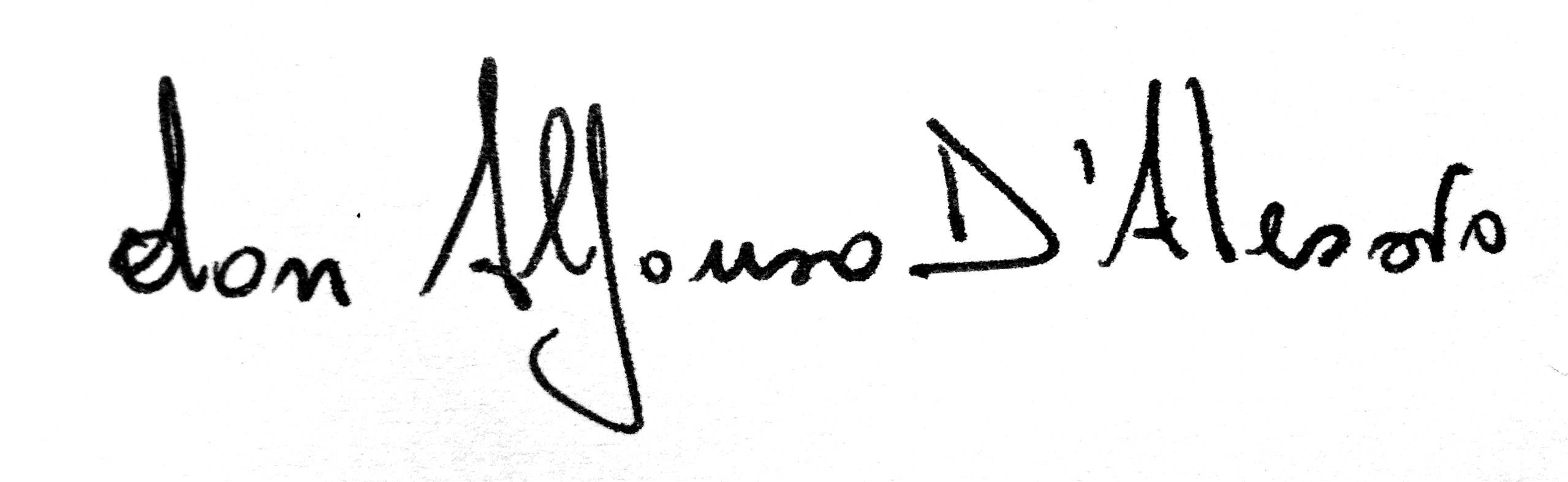 